Beekman Painting Video Course




Together, we will paint this!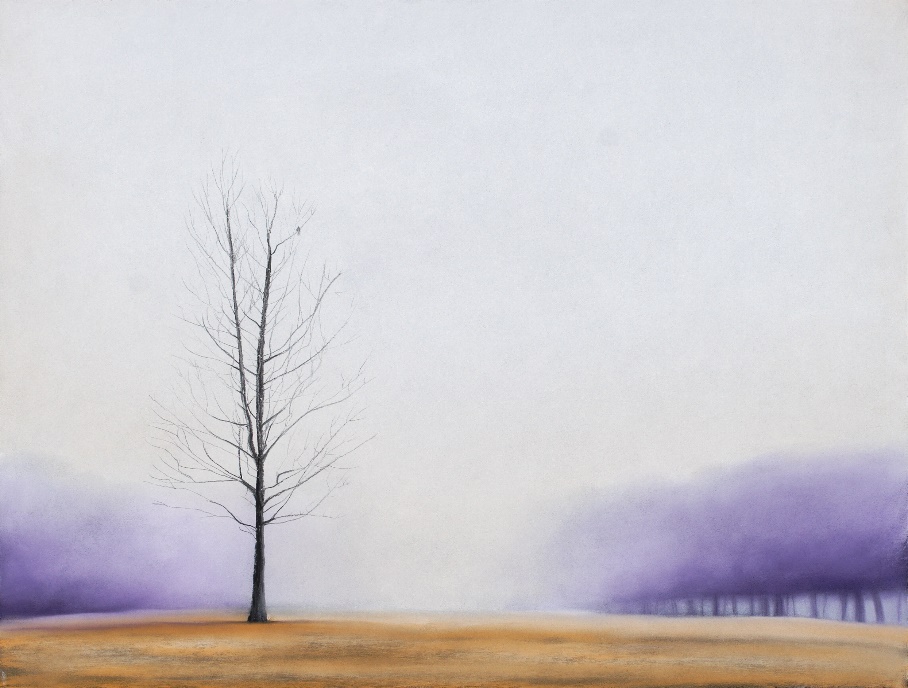 